Smlouva o díloUzavřená podle § 2586 a násl. z. č. 89/2012 Sb. občanský zákoník (dále „Smlouva")Čl.ISmluvní strany:Objednatel: se sídlem: jednající: IČ:DIČ:Městské středisko sociálních služeb OázaT.G. Masaryka 1424, 549 01 Nové Město nad Metují Mgr. Jana Balcarová, ředitelka62730631bankovní spojení:číslo účtu:aZhotovitel:	 ZPT Vigantice, spol. s.r.o. se sídlem:	Vigantice 266, 756 61zastoupená:	Rudolfem Stodůlkou, jednatel společnostizapsána v obchodním rejstříku OR u Krajského obchodní soudu v Ostravě, oddíl C, vložka 10108 IČ:	48396044DIČ:	CZ48396044bankovní spojení: číslo účtu:	Tel:	Telefon na hlášení poruch non-stop:	E-mail na hlášení poruch non-stop:	  Telefon:    E-mail: I.Úvodní ustanoveníObjednatel a Zhotovitel uzavírají na základě výsledku zadávacího řízení veřejné zakázky s názvem „Komunikační systém sestra - klient IP v MSSS Oáza" ve smyslu zákona č. 134/2016 Sb., o zadávání veřejných zakázek, ve znění pozdějších předpisů (dále také jako „ZZVZ" nebo „zákon o zadávání veřejných zakázek") tuto Smlouvu na dodávku a montáž komunikačního zařízení sestra - klient IP.Jednotlivá ustanovení této smlouvy musí být vykládána v souladu se zadávacími podmínkami uvedenými v zadávací dokumentaci veřejné zakázky a v souladu s nabídkou zhotovitele podanou v rámci zadávacího řízení veřejné zakázky.Nenabyde-li tato Smlouva účinnosti do 3 měsíců od jejího uzavření, bez dalšího zaniká. Podmínkou nabytí účinnosti této Smlouvy je uveřejnění v Registru smluv ve smyslu§ 6 odst. 1 zákona č. 340/2015 Sb., o zvláštních podmínkách účinnosti některých smluv, uveřejňování těchto smluv a o registru smluv (zákon o registru smluv).Zhotovitel prohlašuje, že je plně způsobilý k řádnému a včasnému provedení díla dle této Smlouvy, že se detailně seznámil s rozsahem a povahou předmětu Smlouvy, a to tak že jsou mu známy veškeré relevantní technické, kvalitativní a jiné podmínky nezbytné k jeho realizaci, a že disponuje takovými kapacitami a odbornými znalostmi, které jsou nezbytné pro realizaci předmětu Smlouvy za dohodnuté maximální smluvní ceny uvedené v této Smlouvě, a to rovněž ve vazbě na jím prokázanou kvalifikaci pro plnění veřejné zakázky.Místem realizace díla je MSSS Oáza, TGM 1424, 549 01 Nové Město nad Metují, v rámci které budou následně poskytovány i záruční servisní služby.Objednatel se zavazuje řádně a včas provedené dílo převzít a uhradit za něj zhotoviteli sjednanou cenu.lI.Předmět smlouvyPředmětem plnění smlouvy je dodávka a montáž technologie komunikačních zařízení sestra- klient IP v rozsahu Příloh 1 - 4 této Smlouvy.Jedná se o výměny zastaralých typů signalizací a komunikačních zařízení sestra - klient za nové zařízení komunikačních hovorových zařízení a doplnění komunikačních hovorových zařízení v objektu objednatele.Součástí předmětu plnění je i demontáž a ekologická likvidace původního zařízení.Dodávka a montáže nového zařízení se budou provádět za provozu, a to na základě předchozí dohody mezi objednatelem a zhotovitelem.Dodávka a montáže nové technologie komunikačních hovorových zařízení sestra - klient IP na jednotlivé stanice bude provedeno podle přílohy č. 2, 3 a 4 této Smlouvy, které jsou nedílnou součástí této Smlouvy.Zhotovitel prohlašuje, že mu výkon činností nebyl dočasně soudem pozastaven nebo zakázán podle zákona č. 418/2011 Sb., o trestní odpovědnosti právnických osob a řízení proti nim.Zhotovitel je povinen nastoupit k realizaci díla do 30- ti pracovních dnů ode dne nabytí účinnosti této Smlouvy. Po započetí prací bude realizace dokončena nejpozději do 20- ti pracovních dnů, a to včetně předání do provozu a zaškolení obsluhy.Zhotovitel si je vědom toho, že realizace díla musí být plně způsobilá s funkčním využitím objektu objednatele. V průběhu zhotovování díla je povinen počínat si tak, aby s ohledem na navazující dodávky a práce neomezoval provoz objednatele. Zhotovitel si je současně vědom rozsahu škodlivých následků, které může jeho vadné či pozdní plnění způsobit ve vztahu k charakteru provozu objednatele.Zhotovitel je srozuměn s tím, že práce budou prováděny za plného provozu při poskytování služeb objednatele klientům.Zhotovitel je povinen zajistit na pracovišti (montáže) úklid, nechat staré demontované zařízení ekologicky zlikvidovat a uvést do původního stavu případné poškozené stavební části vzniklé při realizaci (montáže) předmětu plnění.Ill.Cena dílaCena díla dle této Smlouvy je sjednána jako pevná (podle rozpočtu uvedeného v příloze č. 1 této Smlouvy) a činí:Cena bez DPH:	 820.088,70 Kč Slovy:osmsetdvacettisícosmdesátosmkorunsedmdesáthaléřů DPH:	123.013,31 KčSlovy:stodvacettřitisícetřináctkoruntřicetjednahaléřů Cena včetně DPH :	943.102,01 Kč Slovy:devětsetčtyřicettřitisícestodvěkorunyjedenhaléřCena díla zahrnuje veškeré náklady na provedení díla (náklady na dodávku, montáž, instalace, uvedení do provozu, doprava, instruktáž k obsluze zařízení, záruční full servis a likvidaci starého zařízení). Dále obsahuje cenu za licenci a další služby spojené s full servisem, vzdáleným přístupem a dozorem nad funkčností systému.IV.Změna ceny, plnění, fakturaceSplatnost faktury činí 20 dnů od doručení faktury.Cena díla může být změněna pouze v případě, pokud dojde na základě požadavku Objednatele ke změně předmětu plnění Smlouvy nebo dojde-li před nebo v průběhu realizace díla ke změnám sazeb DPH nebo ke změnám jiných daňových předpisů majících prokazatelný vliv na cenu díla.Pokud bude v okamžiku uskutečnění zdanitelného plnění u Zhotovitele zvereJnena informace, že je nespolehlivým plátcem dle §106a odst. 6, zák. č. 253/2004 Sb. o dani z přidané hodnoty v platném znění (dále jen „ZDPH"), Zhotovitel strpí bez uplatnění jakýchkoliv finančních sankcí odvedení daně objednateli a úhradu závazku jen ve výši bez DPH. Úhrada DPH bude v souladu s § 109 odst. 3 ZDPH provedena za Zhotovitele jeho správci daně dle§ 109a ZDPH. Zhotovitel je povinen nahradit Objednateli případnou škodu, která by mu z toho důvodu vznikla.v.Povinnosti zhotovitele, staveniště /pracoviště/, požární ochrana, bezpečnost a ochrana zdraví při práci a ochrana životního prostředí - covid opatřeníPo předání pracoviště Zhotoviteli, Zhotovitel odpovídá za zajištění bezpečnosti a ochrany zdraví při práci svých zaměstnanců na předaném pracovišti, jakož i zajištění bezpečnosti a ochrany zdraví jiných osob, které se na předaném pracovišti s vědomím Zhotovitele zdržují.Zhotovitel je povinen:Dodržovat právní předpisy k zajištění bezpečnosti a ochrany zdraví při práci. Plnit vůči Objednateli veškeré povinnosti Zhotovitele dle zákona č. 309/2006 Sb. Poskytnout Objednateli potřebnou součinnost a postupovat podle pokynů nebo opatření k zajištění bezpečné a zdraví neohrožující práce stanovených Objednatelem.Zajistit a dát k dispozici 24 hodin denně telefonní spojení na odpovědného pracovníka Zhotovitele, a to v pracovních dnech i ve dnech pracovního klidu, pro případ mimořádné události.Vybavit všechny své pracovníky potřebnými osobními ochrannými pracovnim, prostředky podle povahy vykonávané práce a tito je musí při výkonu práce soustavně používat.Zajistit, aby se pracovníci Zhotovitele dodržovali platná epidemická opatření, která se budou v době realizace vztahovat na pohyb cizích osob v sociálních službách, aby respektovali požadavek na zakrytí dýchacích cest respirátorem FFP 2 a případné další požadavky, které budou vyplývat z platných předpisů.VI.Předání dílaZhotovitel má za povinnost předvést Objednateli způsobilost dokončeného díla sloužit svému účelu, a to nejpozději do 20-ti pracovních dnů od započetí realizace.Dílo je dokončeno jeho předvedením (uvedením do provozu) a předáním na základě předávacího protokolu, podepsaného oprávněnými zástupci obou smluvních stran, a to v souladu s ustanovením čl. li. odstavce 5.VII.Vady dílaZhotovitel odpovídá za vady, které má dílo v době jeho předání Objednateli.Objednatel je povinen dílo při předání náležitě zkontrolovat a vytknout Zhotoviteli případné zjevné vady Díla. Pokud vytýkané vady díla brání v provozu díla, není Objednatel povinen dílo převzít. O tom sepíšou strany písemný záznam. Pokud jsou Zhotoviteli vytýkány vady díla, které nebrání provozu díla, uvedou se vady do předávacího protokolu a stanoví se lhůta k jejich odstranění.Neodstraní-li Zhotovitel vady díla v uvedené lhůtě, má Objednatel právo Zhotoviteli uložit smluvní pokutu.VIII.ZárukaZhotovitel poskytuje Objednateli záruku za jakost díla v délce 36 měsíců ode dne předání díla bez vad a nedodělků.Zhotovitel poskytuje záruku na celé dílo.IX.Přechod vlastnického práva, odpovědnost za škodu, licenceVlastnické právo k dílu přechází na Objednatele vytvořením díla a jeho předáním Objednateli.Zhotovitel plně odpovídá Objednateli za jakoukoliv škodu způsobenou Zhotovitelem Objednateli jakýmkoliv porušením povinnosti Zhotovitele uvedené v této Smlouvě.Zhotovitel si je vědom, že odpovídá i za škodu způsobenou okolnostmi, které mají původ v povaze přístroje nebo jiné věci, které použil při plnění díla a že se této povinnosti nemůže zprostit. Zhotovitel je zejména povinen ochránit veškerá stávající zařízení a vybavení díla,stavby a staveniště, jakož i sousedních objektů. Pokud dojde ke vzniku škody způsobené činností zhotovitele nebo v souvislosti s ní, je zhotovitel povinen zajistit neprodleně odbornou nápravu na své náklady.Nebezpečí škody na díle přechází ze Zhotovitele na Objednatele předáním díla.Zhotovitel prohlašuje a zavazuje se, že po celou dobu platnosti této Smlouvy bude mít sjednánu pojistnou smlouvu pro případ způsobení škody třetí osobě s limitním plněním na jednu škodní událost minimálně 5.000.000 Kč. Objednatel je oprávněn si kdykoliv za trvání této smlouvy vyžádat od Zhotovitele předložení kopie aktuálně platné pojistné smlouvy.LICENCE- Zhotovitel tímto poskytuje objednateli svůj neodvolatelný souhlas - licenci k užití veškerých práv duševního vlastnictví, která jsou součástí nebo příslušenstvím předmětu plnění zhotovitele dle smlouvy. Licence poskytnutá zhotovitelem objednateli je výhradní, celosvětová, převoditelná (sublicencovatelná), časově neomezená a je udělena ke všem účelům známým k datu uzavření smlouvy, tak jak bude popsáno dále. Objednatel není povinen licenci využít. Zhotovitel souhlasí s tím, že nebude oprávněn licenci vypovědět nebo od ní odstoupit a že licenční ujednání je sjednáno jako samostatné ujednání, které přetrvá zánik ostatních závazků dle smlouvy.Objednatel a zhotovitel dále sjednávají, že v rámci licence bude objednatel oprávněn použít předmět plnění zhotovitele dle Smlouvy ke všem známým účelům včetně zejména užívání díla a je v rámci licence oprávněn ať už přímo či nepřímo prostřednictvím třetích osob provádět jakékoliv úpravy nebo změny či doplnění předmětu plnění zhotovitele nebo jakékoliv jeho části, spojit předmět plnění zhotovitele nebo jeho část s jiným plněním či dílem nebo kolektivním dílem. Zhotovitel tímto poskytuje svůj výslovný a neodvolatelný souhlas k sublicencování jakýchkoliv práv duševního vlastnictví, která jsou předmětem licence, jakékoliv třetí osobě bez omezení. Zhotovitel je odpovědný za to, že jeho zaměstnanci, subdodavatelé a jakékoliv jiné osoby zapojené do plnění zhotovitele dle smlouvy přijaly a přijmou všechny nezbytné kroky a udělily a udělí všechny nezbytné souhlasy k tomu, aby objednatel mohl plně využít licenci.Odměna za licenci je zahrnuta v ceně předmětu plnění zhotovitele dle smlouvy a zhotovitel odpovídá za to, že objednatel není a nebude povinen za licenci a její využití hradit jakékoliv další odměny.Právy duševního vlastnictví se pro účely smlouvy rozumějí práva k nakládání s díly, vynálezy a jinými nehmotnými výsledky procesu lidské tvořivosti, zkoumání a myšlení, zejména práva chráněná dle zákona č. 121/2000 Sb., autorský zákon, ve znění pozdějších předpisů, práva průmyslového vlastnictví, dle zákona č. 14/1993 Sb., o opatřeních na ochranu průmyslového vlastnictví, ve znění pozdějších předpisů, č. 527/1990 Sb., o vynálezech a zlepšovacích návrzích, ve znění pozdějších předpisů, č. 207/2000 Sb., o ochraně průmyslových vzorů, ve znění pozdějších předpisů, č. 478/1992 Sb., o užitných vzorech, ve znění pozdějších předpisů, č. 529/1991 Sb., o ochraně topografií polovodičových výrobků, ve znění pozdějších předpisů, č. 206/2000 Sb., o ochraně biotechnologických vynálezů, ve znění pozdějších předpisů, č. 408/2000 Sb., o ochraně práv k odrůdám rostlin, ve znění pozdějších předpisů, č. 441/2003 Sb., o ochranných známkách, ve znění pozdějších předpisů ač. 452/2001 Sb., o ochraně označení původu výrobků, ve znění pozdějších předpisů, a dalších obdobných právních předpisů české republiky i jiných právních řádů.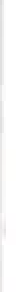 X.Smluvní sankceV případě, že se Zhotovitel dostane do prodlení s předáním díla podle bodu 5. článku li. této Smlouvy nebo neodstraní-li v termínu vady díla podle čl. Vll.3 a čl. XI. této Smlouvy, jepovinen uhradit Objednateli smluvní pokutu ve výši 5 000,- Kč za každý započatý den prodlení.V případě, že se Objednatel dostane do prodlení se zaplacením ceny díla, je Zhotovitel oprávněn účtovat Objednateli úrok z prodlení ve výši podle platného Nařízení vlády.Smluvní pokuta je splatná do 30 dnů ode dne obdržení výzvy k zaplacení pokuty. Úhrada proběhne na účet uvedený v záhlaví této smlouvy.Úhrada smluvní pokuty nezbavuje zhotovitele odpovědnosti za škodu.XI.Záruční servisZhotovitel poskytuje Objednateli na dílo bezplatný záruční full servis v délce 36 měsícůode dne předání díla.Vady v záruční lhůtě bude Objednatel písemně nahlašovat na e-mail: Zhotovitele uvedený v záhlaví této Smlouvy.Zhotovitel je povinen nastoupit k odstranění vady nejpozději do 48 hodin od nahlášení vady a vadu odstranit do 48 hodin.Pokud zhotovitel nenastoupí k odstranění vady nebo vadu ve sjednané lhůtě (48 hodin od nahlášení vady) neodstraní, je povinen Objednateli uhradit smluvní pokutu.XII.Odstoupení od smlouvyObjednatel je oprávněn odstoupit od Smlouvy ze závažných důvodů, za které se považuje nedodržení lhůty k dokončení části díla dle Harmonogramu prací (Příloha č.1) o více jak 30 dnů nebo provádění nekvalitních prací i přes upozornění objednatele. Odstoupení musí být provedeno písemnou formou a nabývá účinnosti dnem doručení.Za závažný důvod pro odstoupení kterékoliv smluvní strany od smlouvy je dále považováno zahájení konkursního nebo vyrovnávacího řízení na majetek jedné ze smluvních stran nebo zamítnutí návrhu na prohlášení konkursu pro nedostatek majetku a vstup některé ze stran do likvidace.XII.Závěrečná ustanoveníNestanoví-li Smlouva jinak, řídí se práva a povinnosti smluvních stran zákonem č. 89/2012 Sb., občanský zákoník.Smluvní strany se zavazují, že případné rozpory vyplývající z této Smlouvy a realizace díla budou řešit zejména cestou vzájemné dohody s cílem dostáhnout smírného řešení. Pokud nedojde ke smírnému vyřešení sporů, bude spor řešen u příslušných soudů.Tato Smlouva nabývá platnosti dnem jejího podpisu a účinnosti dnem jejího uveřejnění v Registru smluv.Jakékoliv změny této Smlouvy budou řešeny formou písemných dodatků ke Smlouvě.Smluvní strany nesmí bez předchozího výslovného písemného souhlasu druhé smluvní strany postoupit či převést třetí osobě ani tuto Smlouvu ani jakoukoli její část nebo jakékoli právo, závazek nebo zájem z této Smlouvy vyplývající.Tato Smlouva se vyhotovuje ve dvou stejnopisech, z nichž každá smluvní strana obdrží po jednom.Smluvní strany si tuto Smlouvu přečetly, s jejím obsahem souhlasí, prohlašují, že byla sepsána na základě jejich pravé a svobodné vůle, nikoli v tísni ani za nápadně nevýhodných podmínek, na důkaz čehož připojují své podpisy.Přílohy:Příloha č. 1 - Položkový rozpis cen Příloha č. 2 - Dodávka zařízení Příloha č. 3 - Technická specifikace Příloha č. 4 - Orientační plányV	dne:Objednatel:Mgr. Jana Balcarová ředitelkaRudolf Stodůlkajednatel společnosti											                                      Příloha č.1     Položkový rozpis cenNové Město nad Metují - Městské středisko sociálních služeb Oáza (BTU)PrvkyInstalační materiál26.04.2022ZPT Vigantice s.r.o.                                     Příloha č. 3 Technická specifikacePožadavky na technologii a způsob provedení instalace:Vedení kabeláže pouze ve stávajících kabelových trasách – lištování se nepřipouštíVzdálený dohled a kontrola stavu systému 24 hod./den - (ON-LINE centrální dozorový pult, obsluha pultu zajištěna servisním technikem), služba poskytnuta zdarma, minimálně po dobu 24 měsíců záruční dobySystém musí byť řízený z jednoho serveru pod dohledem výrobců nebo servisní organizace 24hod./denně ON-LINE V případě poruchy systému - automatické odeslání emailu pověřeným osobám uživatele, 24hod / den - ON-LINEDlouhodobá archivace všech volání a vybavení včetně chybových logů, prohlížení prostřednictvím PC, smartphone a tabletuCelková opticko-akustická signalizace, v souladu s platnými technickými normamiPodmínkou funkčnosti k převzetí díla je funkční předání jednotlivých pracovišť, včetně prezentace funkčnosti ON-LINE dozorového pultuMožnost přenosu volání z EPS optická a zvuková signalizace na terminál sestryMožnost rozšíření o monitoring (alarm) klienta při opuštění oddělení budovyMožnost rozšíření o lokalizaci mobilního klienta i mimo budovuBezdrátové prvky musí být schváleny jako zařízení s vysokou spolehlivostí podle ETSI EN 300 220-3-1 (869,200 MHz-869,250MHz) Harmonised standard od Directive 2014/53 / EU (požaduje se doložit platný certifikát)Možnost nastavení individuální hlasitosti pro koncový IP prvek, nastavení úrovně hlasitosti pro každý prvek zvlášťMožnost nastavení ACL pro politiku otevírání dveříAPI rozhraní na serveru pro výměnu dat s jinými IS v rámci objektuImplementace IP kamer do systémuMožnost připojení GSM modulůMožnost připojení SIP externích zařízeníSoftware OS Linux, Open St. nebo ekvivalent - eliminace licenčních poplatkůKomunikační jednotky v provedení s displejem, vybavené příjímacím bezdrátovým modulemSignalizační jednotky vybavené příjímacím bezdrátovým modulemPožadavky na technologii – hlavní ústředna – terminálS využitím digitálních technologií LAN sítě - IP komunikace (rozhraní 100BASE, vždy konektor RJ45-femaleOboustranné hovorové spojení mezi sestrou a pacientemHlášení na zvolené nebo všechny pokoje - centrální hlášení LAN připojení k síti - centrální dohled nad všemi ústřednami pomocí softwarové podporyPrvky systému, musí být možné konfigurovat a spravovat z centrálního dohleduPřenos hlasitých zpráv - požární rozhlas (přednastavená hlasová zpráva přenášena na všechny komunikační prvky systémuZobrazení všech příchozích voláníZobrazení identifikace nebo jména klientaMožnost slučování a rozpojování oddělení do logických celkůPřehledný barevný dotykový displej hlavního terminálu, velikost min. 12 palců, bez možnosti propojování s externím displejem z důvodu omezené pracovní plochy obsluhujícího personáluMožnost uchycení terminálu na stěnuZobrazení místa zaregistrovaného personáluPožadavky na technologii – pokojové prvkyKomunikační jednotka s displejem, zobrazované informace:datum a čas, aktuální svátek, probíhající alarmy, bezdotykový s režimem den a noc, nastavitelný jas, identifikace volajícíhoOboustranné hovorové spojeníPřenos centrálního hlášeníTlačítko vyvolání klientského volání (alarmu)Tlačítko registrace odborného personáluTlačítko pomocného personáluTlačítko vyvolání lékařského alarmu (Blue Code)Ovládání elektrických zámkůMožnost doplnění RFID technologieHlasová navigace alarmu (systém nahlas a srozumitelně informuje o vzniku a místě volání)Implementace přijímacího modulu pro bezdrátové tlačítka (ETSI EN 300 220-3-1)Signalizační jednotka Tlačítko vyvolání klientského volaní (alarmu)Tlačítko registrace odborného personáluTlačítko pomocného personáluTlačítko vyvolání lékařského alarmu (Blue Code)Ovládání elektrických zámků Možnost doplnění RFID technologieHlasová navigace alarmu (systém nahlas a srozumitelně informuje o vzniku a místě volání) Implementace přijímacího modulu pro bezdrátová tlačítka (ETS I EN 300 220-3-1)Komunikační jednotka s dotykovým displejem zobrazované informace:datum a čas, probíhající alarmy, bezdotykový s režimem den a noc, nastavitelný jas, identifikace volajícíhoNavázání obojstranného hovorové spojeni s jakýmkoliv IP prvkem v systému, verze s volným sluchátkem se nepřipouštíPřenos centrálního hlášeníTlačítko vyvolání klientského volání (alarmu)Tlačítko registrace odborného personáluTlačítko pomocného personáluTlačítko vyvolání lékařského alarmu (Blue Code)Ovládání elektrických zámků Možnost doplnění RFID technologieBezdrátové tlačítko klienta BTU v provedení přívěšekmin. rozměry: 56mm x 40mm x 10mm , voděodolnost IP 57, výdrž baterie min. 500 alarmů, min. dosah od přijímače 55 metrů Prvek musí být musí byt  schválené jako zařízení s vysokou spolehlivostí podle ETSI EN 300 220-3-1 (869,200 MHz-869,250MHz) Harmonised standard od Directive 2014/53/EU (doložené prohlášením o shodě a kopií originálu certifikátu)Táhlo nouzového volání v provedení beze spár pro snadnou údržbu. Voděodolnost krytí IP 57Svítidlo IP 5ti komorové PoeSwitch modul min. 8 pozicPagingová ústředna- možnost adresného vyslání zprávy na pagerové jednotky Pagerové jednotkypracující na frekvencích VHF: 138-4143MHz, 143-151MHz, 151-159MHz, 159-167MHz and 167-174MHz UHF: 448-452MHz, 452-456MHz, 456-460MHz, 460-464MHz and 464-468MHz Dvouřádkový displejKapacita 50 zpráv-  Rozhraní: RJ-45 pro 10/100Mbps FrekvenceVHF: 138-4143MHz, 143-151MHz, 151-159MHz, 159-167MHz and 167-174MHz UHF: 448-452MHz, 452-456MHz, 456-460MHz, 460-464MHz and 464-468MHz Tónová a vibrační upozorněníOvládací pult pagerových jednotek- adresná aktivace vyslání až 4 předpřipravených zpráv na pagerové jednotkySoftware historie volání – min.5.letNázev prvkuProd. kódMnožstvíMJCena dodávkyCena dodávkyCena montážeCena montážeNázev prvkuProd. kódMnožstvíMJZa jednotku [Kč]Celkem [Kč]Za jednotku [Kč]Celkem [Kč]Bezdrátové tlačítko účastníka 868 IP51ks2493,70127178,7050,002550,00Komunikační jednotka s displejem bezdrátová 868IP52ks6505,60338291,20105,005460,00Komunikační jednotka s dotykovým displejem IP1 ks1 ks7064,007064,00425,00425,00Napáječ 250W 24V IP2 ks2 ks10016,5020033,00625,001250,00Ovládací pult pagingu IP1 ks1 ks11175,0011175,00670,00670,00Pager textový2 ks2 ks4326,508653,00259,00518,00Pagingová ústředna1 ks1 ks34693,5034693,502090,002090,00Signalizační jednotka bezdrátová 868 IP5 ks5 ks3565,6017828,00214,001070,00Svítidlo IP44ks587,5025850,0035,001540,00Switch modul (RJ45) IP13ks1491,5019389,50109,001417,00Switch 8 portů1 ks1 ks859,61859,61105,00105,00Systémový server VolP1 ks1 ks22275,5022275,501336,001336,00Táhlo nouzového volání s tlačíkem IP40ks708,0028320,0044,001760,00Terminál personálu IP nástěnný2 ks2 ks31208,0062416,001872,003744,00Zásuvka ethernet IP2 ks2 ks445,00890,0056,00112,00CelkemCelkem724917,0124047,00PopisKódMnožstvíMJCena dodávkyCena dodávkyCena montážeCena montážePopisKódMnožstvíMJZa jednotku [Kč]Celkem [Kč]Za jednotku [Kč]Celkem [Kč]Instalační rámeček malý40ks21,00840,0076,003040,00Instalační rámeček malý (SIJ)5 ks5 ks23,00115,0076,00380,00Instalační rámeček malý (ZE)2 ks2 ks23,0046,0076,00152,00Instalační rámeček velký (KJ KJD VKJ)53ks27,001431,0076,004028,00Kabel CHKE-R 2 x 1,5600m42,5525530,0021,9013140,00Kabel UTP SE LSOH2200m9,0019800,0010,5023100,00Konektor RJ45 včetně proměření146ks17,502555,0015,002190,00Kontrola a otestování rozvodného vedení1 ks1 ks1150,001150,005635,005635,00Kontrola provozu a zaškolení1 ks1 ks575,00575,008970,008970,00Krabice KT2508 ks8 ks562,504500,00449,003592,00Naprogramování a konfigurace systému1 ks1 ks1150,001150,0015985,0015985,00SW aktivace sdruženého provozu2 ks2 ks9878,5019757,001024,002048,00SW historie volání2 ks2 ks4588,509177,001024,002048,00SW licence účastníka60ks339,5020370,0021,901314,00Zkratovací propojka Uumper)80ks7,00560,0012,00960,00CelkemCelkem107556,0086582,00Cena celkem943102,01 Kč943102,01 KčDodávka zařízení - Komunikační systém sestra – klient IP pro MSSS Oáza                                                                                  Příloha č. 2Dodávka zařízení - Komunikační systém sestra – klient IP pro MSSS Oáza                                                                                  Příloha č. 2Dodávka zařízení - Komunikační systém sestra – klient IP pro MSSS Oáza                                                                                  Příloha č. 2Dodávka zařízení - Komunikační systém sestra – klient IP pro MSSS Oáza                                                                                  Příloha č. 2Dodávka zařízení - Komunikační systém sestra – klient IP pro MSSS Oáza                                                                                  Příloha č. 2Dodávka zařízení - Komunikační systém sestra – klient IP pro MSSS Oáza                                                                                  Příloha č. 2Dodávka zařízení - Komunikační systém sestra – klient IP pro MSSS Oáza                                                                                  Příloha č. 2Dodávka zařízení - Komunikační systém sestra – klient IP pro MSSS Oáza                                                                                  Příloha č. 2Nové Město nad Metují - Městské středisko sociálních služeb OázaNové Město nad Metují - Městské středisko sociálních služeb OázaNové Město nad Metují - Městské středisko sociálních služeb OázaNové Město nad Metují - Městské středisko sociálních služeb OázaSoupis dodávky PrvkyPrvkyPrvkyPrvkyPrvkyPrvkyPrvkyPrvkyNázev prvkuProd. kódMnožstvíMJNázev prvkuProd. kódMnožstvíMJBezdrátové tlačítko účastníka 868 IP51ksKomunikační jednotka s displejem bezdrátová 868 IP52ksKomunikační jednotka s dotykovým displejem IP1ksNapáječ 250W 24V IP2ksOvládací pult pagingu IP1ksPager textový2ksPagingová ústředna1ksSignalizační jednotka bezdrátová 868 IP5ksSvítidlo IP44ksSwitch modul (RJ45) IP13ksSwitch 8 portů1ksSystémový server VoIP 1ksTáhlo nouzového volání s tlačíkem IP40ksTerminál personálu IP nástěnný2ksZásuvka ethernet IP2ksCelkemCelkemInstalační materiálInstalační materiálInstalační materiálInstalační materiálInstalační materiálInstalační materiálInstalační materiálInstalační materiálPopisKódMnožstvíMJPopisKódMnožstvíMJInstalační rámeček malý40ksInstalační rámeček malý (SIJ)5ksInstalační rámeček malý (ZE)2ksInstalační rámeček velký (KJ KJD VKJ)53ksKabel CHKE-R 2 x 1,5600mKabel UTP 5E LSOH2200mKonektor RJ45 včetně proměření146ksKontrola a otestování rozvodného vedení1ksKontrola provozu a zaškolení1ksKrabice KT2508ksNaprogramování a konfigurace systému1ksSW aktivace sdruženého provozu2ksSW historie volání2ksSW licence účastníka60ksZkratovací propojka (jumper)80ksZhotovitel:  ZPT Vigantice, spol. s.r.o.se sídlem:Vigantice 266, 756 61 Rožnov pod Radhoštěmse sídlem:Vigantice 266, 756 61 Rožnov pod Radhoštěmse sídlem:Vigantice 266, 756 61 Rožnov pod Radhoštěmse sídlem:Vigantice 266, 756 61 Rožnov pod Radhoštěm